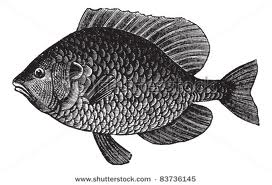 VILLAGE OF WEBSTER	CALL TO ORDER – President, Roberts called the meeting to order at 5:30 p.m.PRESENT – Village President, Jeff Roberts; Trustees, Ed Dedman; Kelsey Gustafson; Aaron Sears, Bill Summer and Charlie Weis. Others Present: Chief of Police, Stephenie Wedin; Public Works Director, Jay Heyer; Clerk/Treasurer, Debra Kuhnly. Absent: Trustee, Tim Maloney. PUBLIC NOTICE OF AGENDA, DELETIONS/CORRECTIONS – Motion made by Trustee, Summer to approve the agenda as presented; seconded by Trustee, Weis. Motion carried 6-0.COMMITTEE APPOINTMENT – Motion made by Trustee, Dedman to approve the following Village of Webster Committee Appointments; seconded by Trustee, Sears. Motion carried 6-0.ADJOURNMENT.  Motion was made Trustee, Weis to adjourn the Reorganizational Meeting at 5:37p.m., seconded by Trustee, Summer.  Motion carried 6-0.Respectfully submitted,Debra Doriott-KuhnlyClerk/TreasurerMay 11, 2022***These minutes are subject to approval at next month’s Regular Meeting.FINANCEJUDICIAL & REGULATORYDEVELOPMENT & ANNEXATIONChair- Bill SummerChair – Jeff RobertsChair- Charlie WeisKelsey GustafsonAaron SearsAll Board MembersEd DedmanCharlie WeisPERSONNELPUBLIC PROPERTYSTREETS & ALLEYSUTILITIESChair- Ed DedmanChair- Tim MaloneyChair-Kelsey GustafsonChair- Aaron SearsBill SummerCharlie WeisAaron SearsTim MaloneyTim MaloneyKelsey GustafsonEd DedmanBill Summer